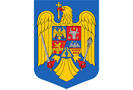 ROMÂNIAJ U D E T U L  D O L JCONSILIUL LOCAL ORODELlocalitatea  Orodel, strada Principală nr. 133, tel/fax 0251367538, e-mail primariaorodel@yahoo.roH O T Ă R Â R Eprivind privind includerea in domeniul public al unității administrativ – teritoriale Comuna Orodel – judetul Dolj a unor drumuri vicinale (de exploatatie agricolă) si a unor canale . Consiliul local al comunei Orodel – judetul Dolj, întrunit în şedinţa ordinara din data de 06.09.2018 avand în vedere;expunerea de motive a primarului Comunei Orodel – judetul Dolj nr  cu privire la necesitatea includerii in domeniul public al unor drumuri vicinale( de exploatatie agricolă) si a unor canale de pe raza comuneic Orodel.referatul compartimentului de resort din cadrul aparatului de specialitate al primarului Comunei Orodel –judetul Dolj nr.121/31.08.2018.;prevederile art.21 alin. (1), alin. (2), alin. (3)  si  pct. III subpct. 1 din Legea nr. 213/1998 privind proprietatea publică și regimul juridic al acesteia, cu modificările si completarile ulterioare;      În temeiul art. 45 alin. (1), alin. (2) lit. a)  din Legea 215 /2001 privind  administraţia  publică locală   ( r1 ), cu modificările şi completările ulterioare,HOTĂRĂŞTE;Art. 1.  Se aprobă includerea in domeniul public al unității administrativ- teritoriale Comuna Orodel – judetul Dolj a unor drumuri vicinale(de exploatatie agricolă) si a unor canale de pe raza comunei Orodel conform anexei nr.1, parte integrantă din prezenta hotărâre. Art. 2 Prezenta se face cunoscută publicului prin afișare la sediul instituției şi se comunică  Instituţiei Prefectului – jud. Dolj și Consiliului Judetean Dolj de către secretarul unității administrativ- teritoriale al Comunei Orodel – judetul Dolj   PRESEDINTE SEDINTA                                                                                            Secretar             CONSILIER                                                                                           Cărăvan Lucian                      Cioromela Ionel Bogdan Nr. 27Adoptată în şedinţa din data de 06.09.2018Cu un nr. de  8 voturi din numarul total de 8 consilieri prezentiConsilieri în funcţie 10